Мусатова Галина Владимировна, ГАОУ СПО МО «Губернский профессиональный колледж» город Серпухов Московской области, Педагог дополнительного образования.Мастер-класс «Изготовление прошвы на классической основе»       Мастер – класс по «машинной вышивке», раздел «Ажурное шитье», то есть шитье по выдернутым нитям тканей полотняного переплетения. Количество вариаций, получаемых ажуров, зависит от фантазии исполнителя и от дизайна проектируемого изделия. (салфетки, скатерти, полотенца, нижнее белье, сарафаны, плательный ассортимент)На ткани выдергивается по схеме определенное количество нитей основы и утка. Готовую сетку обвивают всякими узорными мотивами с помощью дополнительной нитки – «сновки».  Прошва – изысканное украшение любой одежды – это возврат к истокам народной вышивальной культуры. Для выполнения работы необходимо: Швейная прямострочная машина, настроенная на машинную вышивку.Пяльца.Острые ножницы с загнутыми концами.Ткань полотняного переплетения, нитки х/б №60, прокладочная нить №10 в цвет ткани или мулине любого цвета (перемотка на бобину).Штопальная игла для подъема нитей из ткани.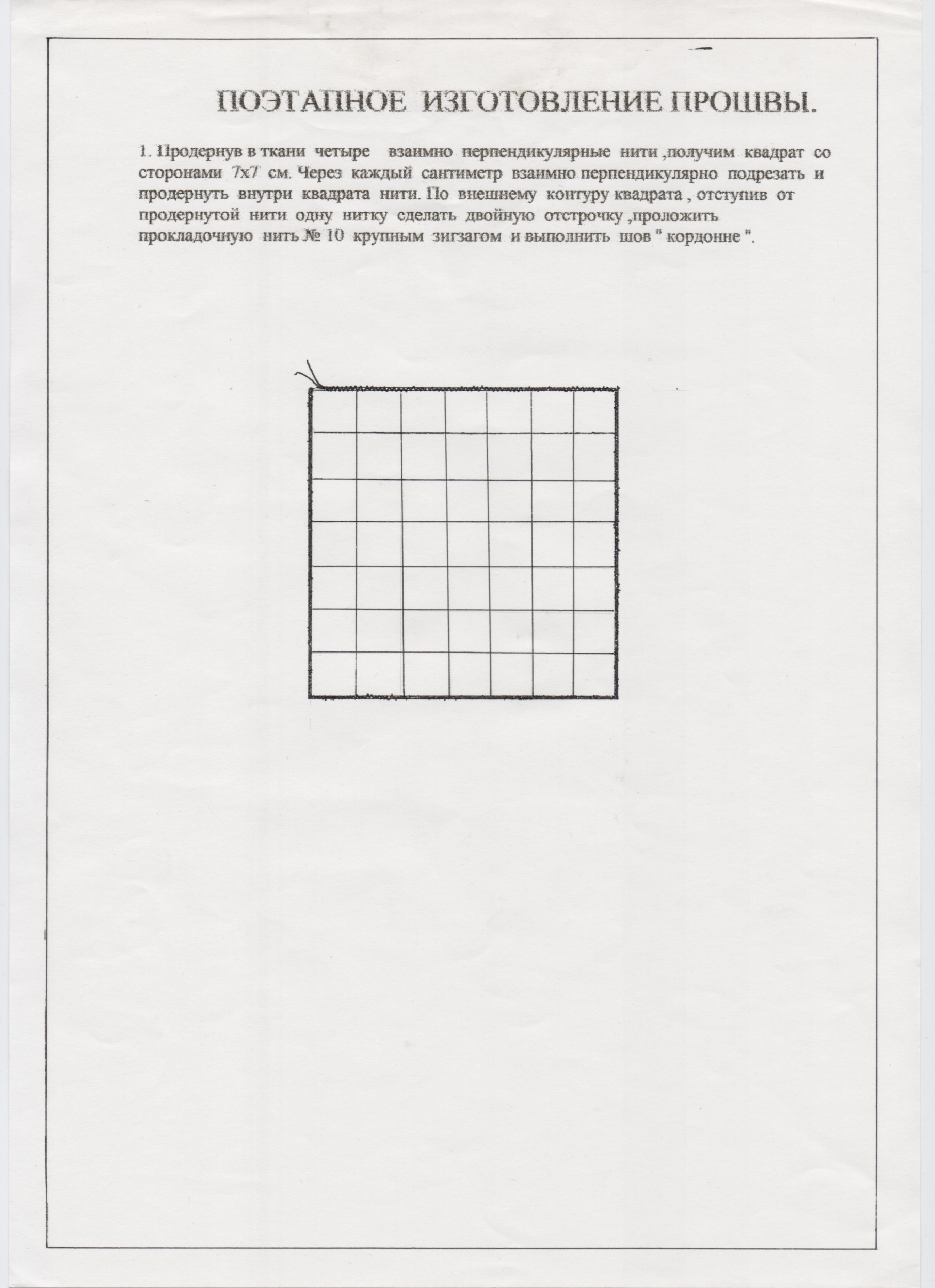 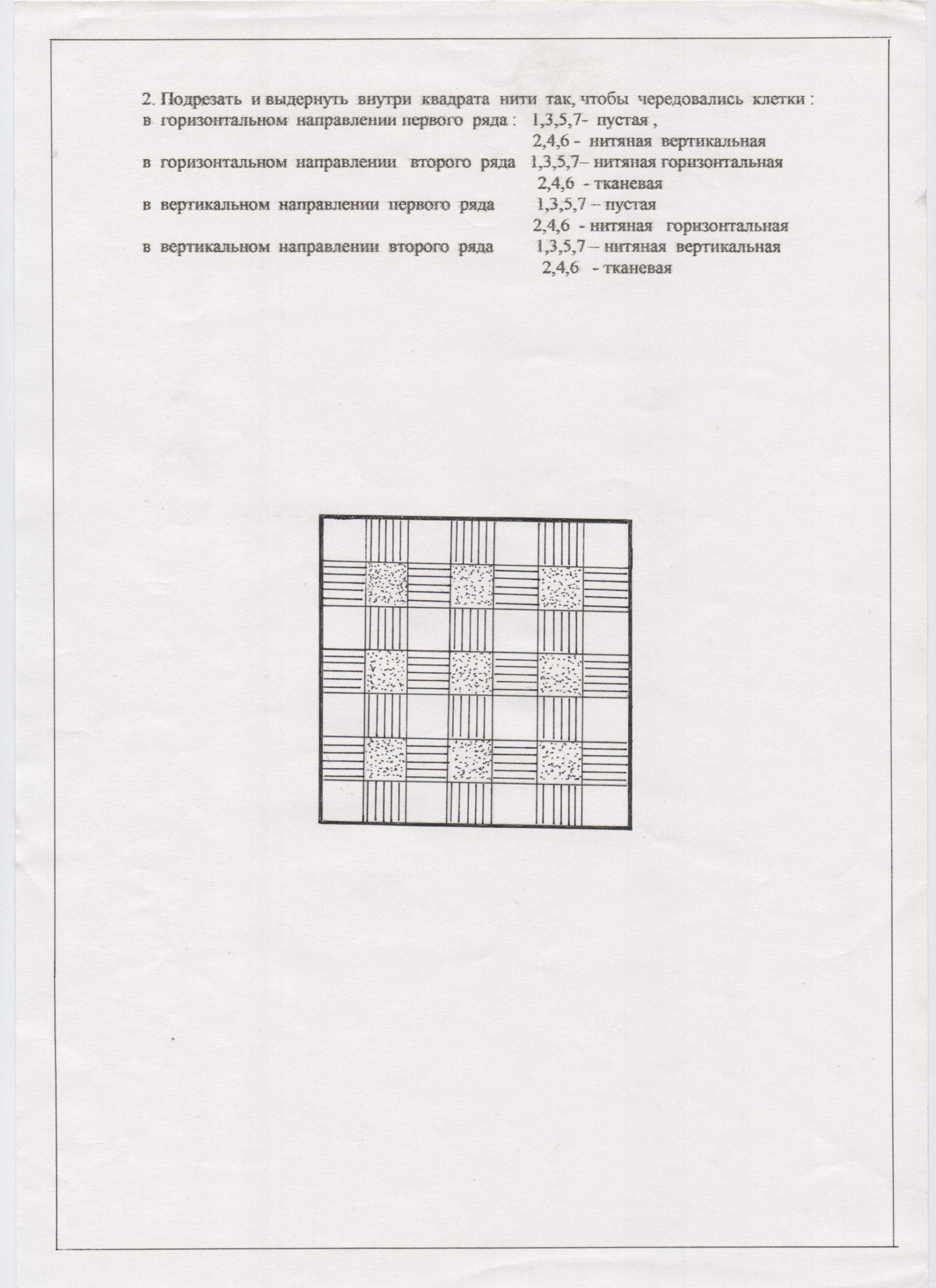 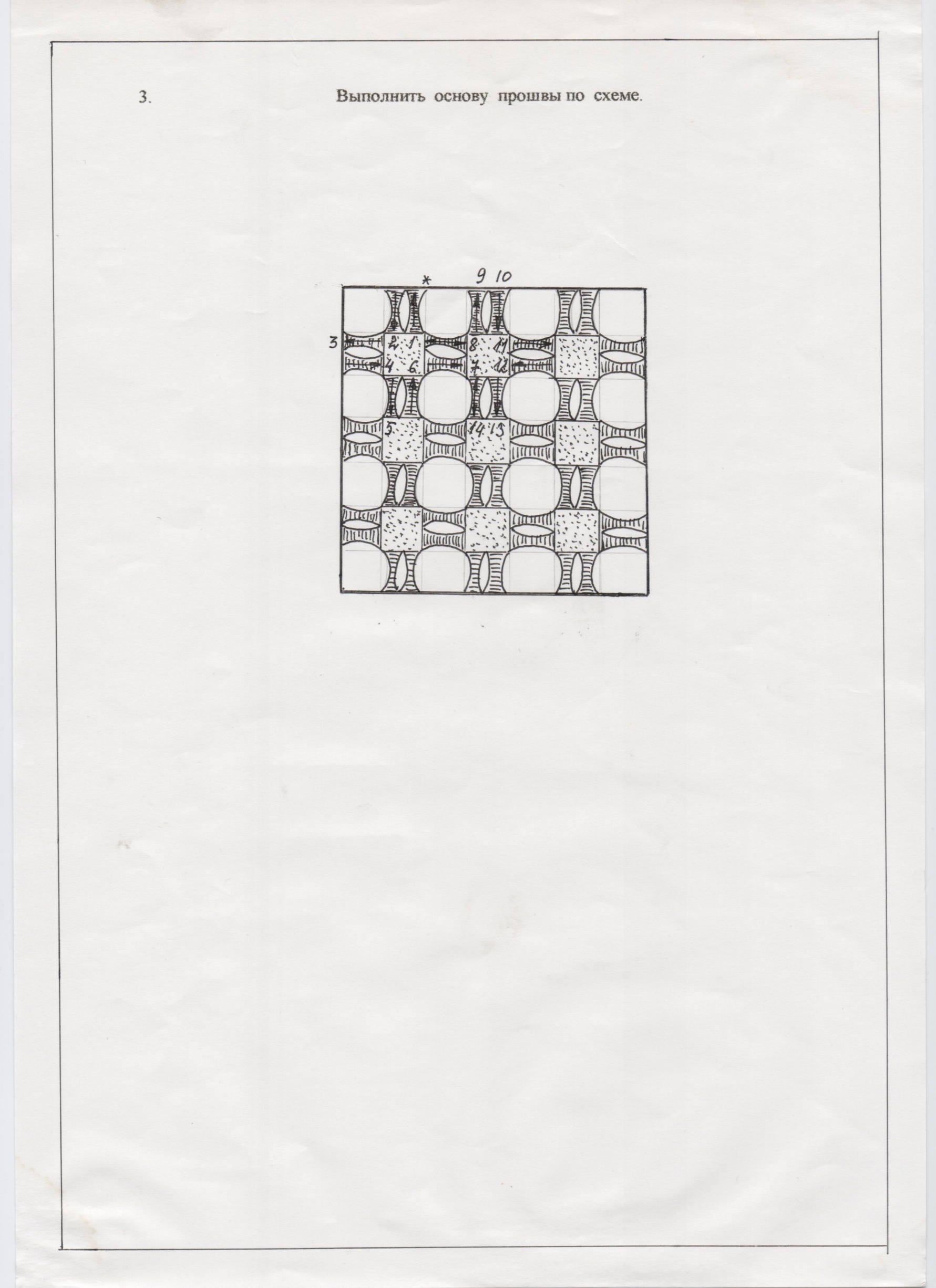 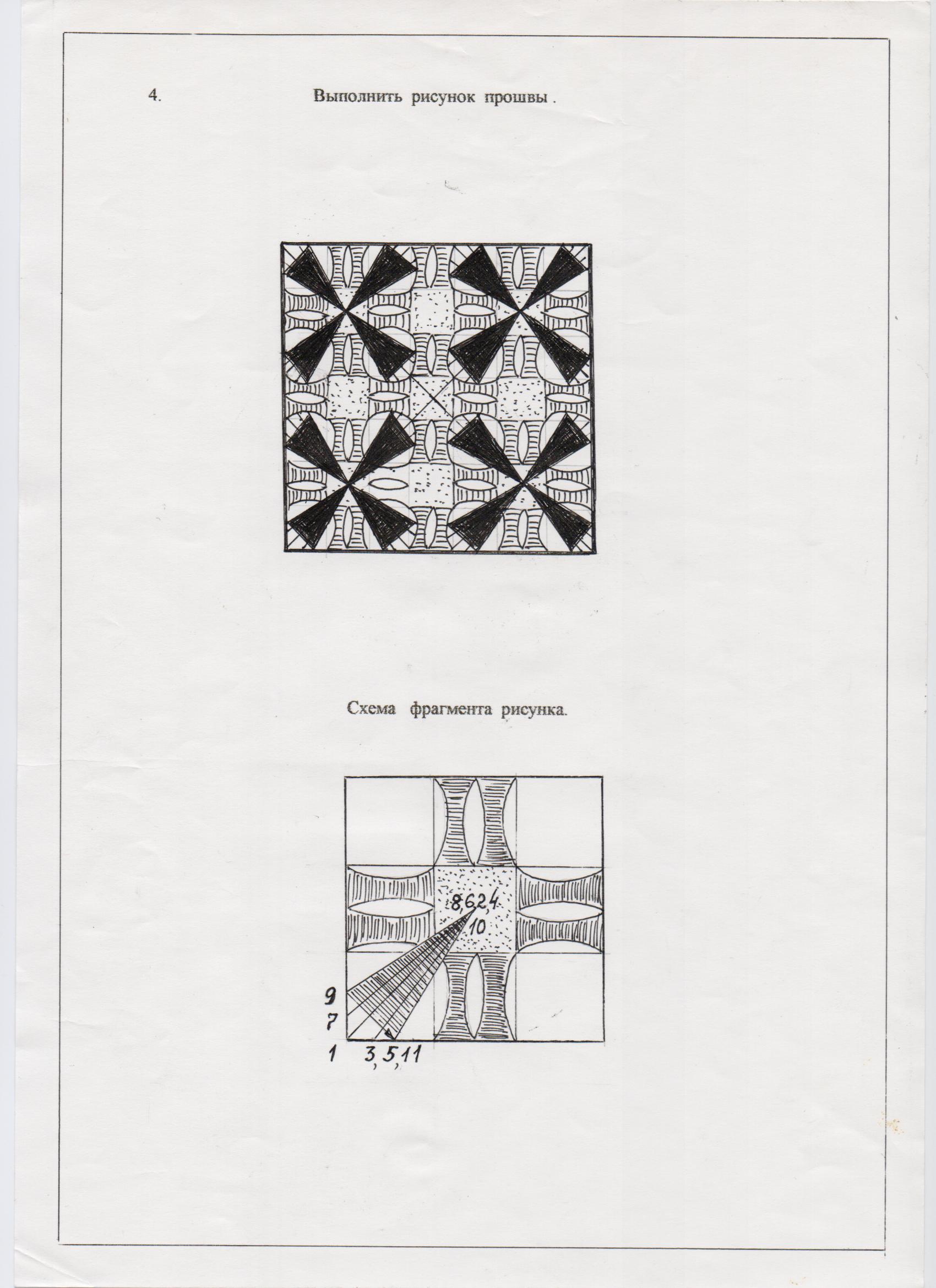 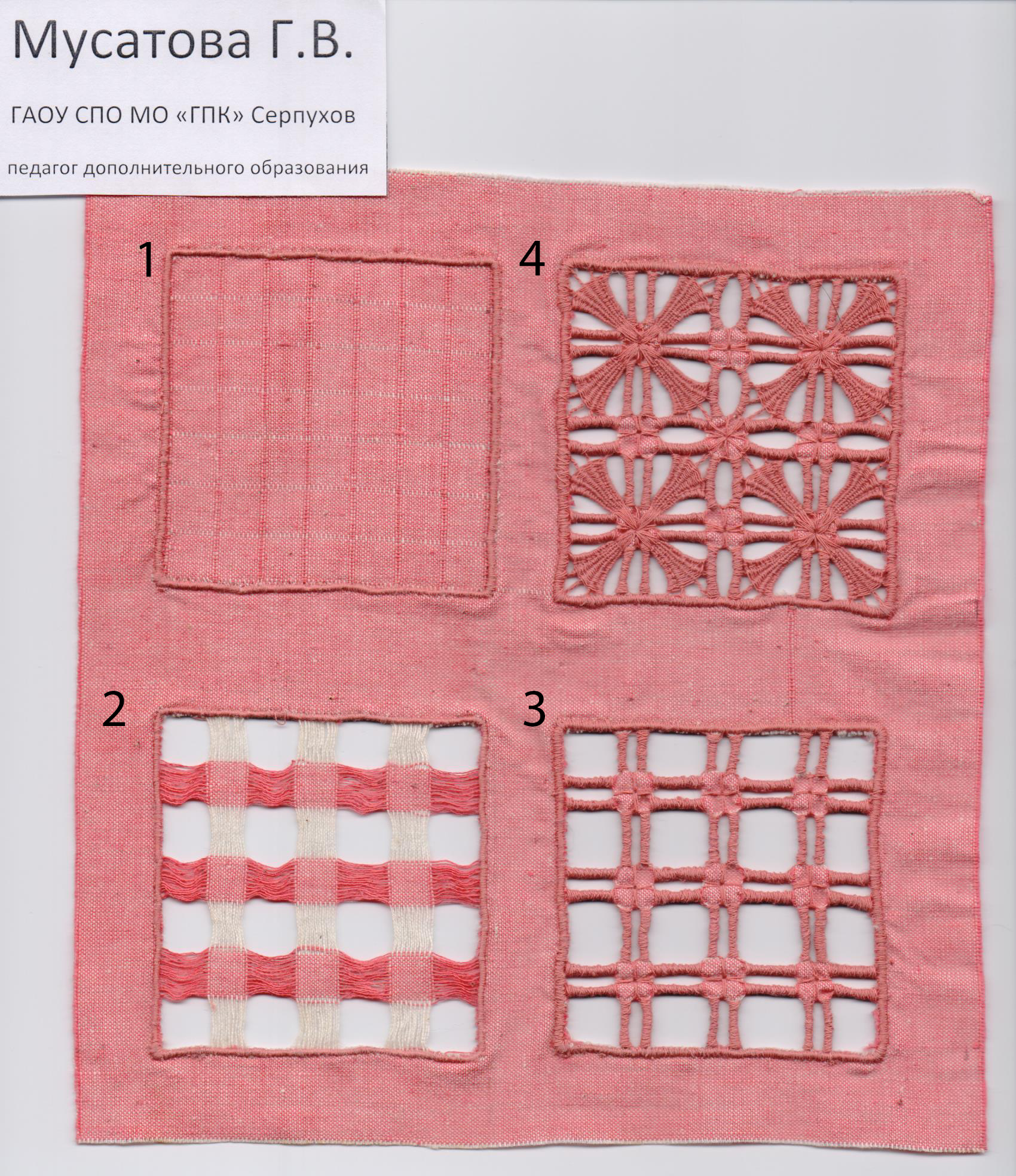 